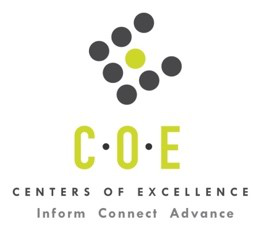 Labor Market Information Report Computer Networking  OccupationsMission CollegePrepared by the San Francisco Bay Center of Excellence for Labor Market ResearchMarch 2024RecommendationBased on all available data, there appears to be an “undersupply” of Computer Networking workers compared to the demand for this cluster of occupations in the Bay region and in the Silicon Valley sub-region (Santa Clara county). There is a projected annual gap of about 4,804 students in the Bay region and 1,743 students in the Silicon Valley Sub-Region.IntroductionThis report provides student outcomes data on employment and earnings for TOP 0708.10 - Computer Networking programs in the state and region. It is recommended that these data be reviewed to better understand how outcomes for students taking courses on this TOP code compare to potentially similar programs at colleges in the state and region, as well as to outcomes across all CTE programs at Mission College and in the region.This report profiles Computer Networking Occupations in the 12 county Bay region and in the Silicon Valley sub-region for a CIT Cisco Certified Network Administration (CCNA) program review at Mission College.Computer Systems Analysts (15-1211): Analyze science, engineering, business, and other data processing problems to implement and improve computer systems. Analyze user requirements, procedures, and problems to automate or improve existing systems and review computer system capabilities, workflow, and scheduling limitations. May analyze or recommend commercially available software.
  Entry-Level Educational Requirement: Bachelor’s degree
  Training Requirement: None
  Percentage of Community College Award Holders or Some Postsecondary Coursework: 21%Computer Network Support Specialists (15-1231): Analyze, test, troubleshoot, and evaluate existing network systems, such as local area network (LAN), wide area network (WAN), and Internet systems or a segment of a network system. Perform network maintenance to ensure networks operate correctly with minimal interruption. Excludes “Network and Computer Systems Administrators” (15-1142) and “Computer Network Architects” (15-1143).
  Entry-Level Educational Requirement: Associate degree
  Training Requirement: None
  Percentage of Community College Award Holders or Some Postsecondary Coursework: 41%Computer User Support Specialists (15-1232): Provide technical assistance to computer users. Answer questions or resolve computer problems for clients in person, or via telephone or electronically. May provide assistance concerning the use of computer hardware and software, including printing, installation, word processing, electronic mail, and operating systems. Excludes “Network and Computer Systems Administrators” (15-1142).
  Entry-Level Educational Requirement: Some college, no degree
  Training Requirement: None
  Percentage of Community College Award Holders or Some Postsecondary Coursework: 41%Occupational DemandTable 1. Employment Outlook for Computer Networking Occupations in Bay RegionTable 2. Employment Outlook for Computer Networking Occupations in Silicon Valley Sub-regionJob Postings in Bay Region and Silicon Valley Sub-RegionTable 3. Number of Job Postings by Occupation for latest 12 months (Feb. 2023 - Jan. 2024)Table 4a. Top Job Titles for Computer Networking Occupations for latest 12 months (Feb. 2023 - Jan. 2024) Bay RegionTable 4b. Top Job Titles for Computer Networking Occupations for latest 12 months (Feb. 2023 - Jan. 2024) Silicon Valley Sub-RegionIndustry ConcentrationTable 5. Industries hiring Computer Networking Workers in Bay RegionTable 6. Top Employers Posting Computer Networking Occupations in Bay Region and Silicon Valley Sub-Region (Feb. 2023 - Jan. 2024)Educational SupplyThere are 15 community colleges in the Bay Region issuing 327 awards on average annually (last 3 years ending 2021-22) on TOP 0708.10 - Computer Networking. In the Silicon Valley Sub-Region, there are five (5) community colleges that issued 101 awards on average annually (last 3 years) on this TOP code.Table 7. Community College Awards on TOP 0708.10 Computer Networking in Bay RegionGap AnalysisBased on the data included in this report, there is a large labor market gap in the Bay region with 5,131 annual openings for the Computer Networking occupational cluster and 327 annual (3-year average) awards for an annual undersupply of 4,804 students. In the Silicon Valley Sub-Region, there is also a gap with 1,844 annual openings and 101 annual (3-year average) awards for an annual undersupply of 1,743 students.Student OutcomesTable 8. Four Employment Outcomes Metrics for Students Who Took Courses on TOP 0708.10 - Computer NetworkingSkills, Certifications and EducationTable 9. Top Skills for Computer Networking Occupations in Bay Region (Feb. 2023 - Jan. 2024)Table 10. Certifications for Computer Networking Occupations in Bay Region (Feb. 2023 - Jan. 2024)Table 11. Education Requirements for Computer Networking Occupations in Bay RegionMethodologyOccupations for this report were identified by use of job descriptions and skills listed in O*Net. Labor demand data is sourced from Lightcast occupation and job postings data. Educational supply and student outcomes data is retrieved from multiple sources, including CCCCO Data Mart and CTE Launchboard.SourcesO*Net Online
Lightcast
CTE LaunchBoard www.calpassplus.org
Launchboard  
Statewide CTE Outcomes Survey
Employment Development Department Unemployment Insurance Dataset
Living Insight Center for Community Economic Development
Chancellor’s Office MIS systemContactsFor more information, please contact:Leila Jamoosian, Research Analyst, for Bay Area Community College Consortium (BACCC) and Centers of Excellence (COE), leila@baccc.netJohn Carrese, Director, San Francisco Bay Center of Excellence for Labor Market Research, jcarrese@ccsf.edu or (415) 267-6544Occupation2021 Jobs2026 Jobs5-yr Change5-yr % Change5-yr Total OpeningsAnnual Openings25% Hourly EarningMedian Hourly WageComputer Systems Analysts24,10326,8952,79212%11,6542,331$47$61Computer Network Support Specialists4,1344,91478019%2,510502$28$37Computer User      Support Specialists19,97823,2223,24416%11,4922,298$27$35Total48,21555,0306,81514%25,6565,131Source: Lightcast 2022.3Source: Lightcast 2022.3Source: Lightcast 2022.3Source: Lightcast 2022.3Source: Lightcast 2022.3Source: Lightcast 2022.3Source: Lightcast 2022.3Source: Lightcast 2022.3Source: Lightcast 2022.3Bay Region includes: Alameda, Contra Costa, Marin, Monterey, Napa, San Benito, San Francisco, San Mateo, Santa Clara, Santa Cruz, Solano and Sonoma CountiesBay Region includes: Alameda, Contra Costa, Marin, Monterey, Napa, San Benito, San Francisco, San Mateo, Santa Clara, Santa Cruz, Solano and Sonoma CountiesBay Region includes: Alameda, Contra Costa, Marin, Monterey, Napa, San Benito, San Francisco, San Mateo, Santa Clara, Santa Cruz, Solano and Sonoma CountiesBay Region includes: Alameda, Contra Costa, Marin, Monterey, Napa, San Benito, San Francisco, San Mateo, Santa Clara, Santa Cruz, Solano and Sonoma CountiesBay Region includes: Alameda, Contra Costa, Marin, Monterey, Napa, San Benito, San Francisco, San Mateo, Santa Clara, Santa Cruz, Solano and Sonoma CountiesBay Region includes: Alameda, Contra Costa, Marin, Monterey, Napa, San Benito, San Francisco, San Mateo, Santa Clara, Santa Cruz, Solano and Sonoma CountiesBay Region includes: Alameda, Contra Costa, Marin, Monterey, Napa, San Benito, San Francisco, San Mateo, Santa Clara, Santa Cruz, Solano and Sonoma CountiesBay Region includes: Alameda, Contra Costa, Marin, Monterey, Napa, San Benito, San Francisco, San Mateo, Santa Clara, Santa Cruz, Solano and Sonoma CountiesBay Region includes: Alameda, Contra Costa, Marin, Monterey, Napa, San Benito, San Francisco, San Mateo, Santa Clara, Santa Cruz, Solano and Sonoma CountiesOccupation2021 Jobs2026 Jobs5-yr Change5-yr % Change5-yr Total OpeningsAnnual Openings25% Hourly EarningMedian Hourly WageComputer Systems Analysts9,73210,6449129%4,435887$48$62Computer Network Support Specialists1,4331,68725418%844169$28$38Computer User       Support Specialists7,0748,1311,05715%3,939788$26$34Total18,24020,4622,22212%9,2181,844Source: Lightcast 2022.3Source: Lightcast 2022.3Source: Lightcast 2022.3Source: Lightcast 2022.3Source: Lightcast 2022.3Source: Lightcast 2022.3Source: Lightcast 2022.3Source: Lightcast 2022.3Source: Lightcast 2022.3Silicon Valley Sub-Region includes: Santa Clara CountySilicon Valley Sub-Region includes: Santa Clara CountySilicon Valley Sub-Region includes: Santa Clara CountySilicon Valley Sub-Region includes: Santa Clara CountySilicon Valley Sub-Region includes: Santa Clara CountySilicon Valley Sub-Region includes: Santa Clara CountySilicon Valley Sub-Region includes: Santa Clara CountySilicon Valley Sub-Region includes: Santa Clara CountySilicon Valley Sub-Region includes: Santa Clara CountyOccupationBay RegionSilicon ValleyComputer User Support Specialists7,7982,408Computer Systems Analysts7,0002,660Computer Network Support Specialists656218Source: LightcastSource: LightcastSource: LightcastTitleBayTitleBayBusiness Systems Analysts839Technical Support Specialists135Desktop Support Technicians332Systems Analysts134IT Support Specialists298Desktop Support Analysts129IT Specialists294Help Desk Specialists117Desktop Support Managers228Desktop Support Specialists116IT Support Technicians175Help Desk Technicians114Technical Support Engineers175Help Desk Analysts110IT Technicians170IT Business Analysts103Field Service Technicians160Golang Developers97Source: LightcastSource: LightcastSource: LightcastSource: LightcastTitleSilicon ValleyTitleSilicon ValleyBusiness Systems Analysts293React.js Developers44Desktop Support Technicians135IT Technicians40Technical Support Engineers113Desktop Support Analysts39Golang Developers90Node.js Developers39Desktop Support Managers84IT Support Technicians38IT Support Specialists78Help Desk Technicians37Systems Analysts66Technical Leads36IT Specialists58Desktop Support Engineers30React Developers46Hardware Technicians30Source: LightcastSource: LightcastSource: LightcastSource: LightcastIndustry - 6 Digit NAICS (No. American Industry Classification) CodesJobs in Industry (2021)Jobs in Industry (2026)% Change (2021-26)% Occupation Group in Industry (2022)Custom Computer Programming Services11,52513,95321%24%Computer Systems Design Services6,1835,755-7%11%Software Publishers3,6253,97010%7%Data Processing, Hosting, and Related Services2,3604,26581%7%Corporate, Subsidiary, and Regional Managing Offices1,9561,922-2%4%Electronic Computer Manufacturing1,6061,79612%3%Web Search Portals and All Other Information Services1,4851,321-11%3%Local Government, Excluding Education and Hospitals1,0861,22513%2%Other Computer Related Services1,585982-38%2%Temporary Help Services1,049935-11%2%Source: Lightcast 2022.3Source: Lightcast 2022.3Source: Lightcast 2022.3Source: Lightcast 2022.3Source: Lightcast 2022.3EmployerBayEmployerSilicon ValleyRobert Half223Diverse Lynx88Randstad141Apple56Deloitte134Nvidia48Diverse Lynx128Tiktok48University of California128Google47Best Buy116Randstad45Source: LightcastSource: LightcastSource: LightcastSource: LightcastCollegeSubregionAssociate DegreeHigh unit CertificateLow unit CertificateTotalCabrilloSC-Monterey5308Contra CostaEast Bay1012De AnzaSilicon Valley1201224Diablo ValleyEast Bay2103FoothillSilicon Valley1001GavilanSilicon Valley2002Las PositasEast Bay3069Los MedanosEast Bay60612MissionSilicon Valley1802139MontereySC-Monterey22711OhloneEast Bay202931San FranciscoMid-Peninsula40092132San Jose CitySilicon Valley1402135Santa RosaNorth Bay0088SkylineMid-Peninsula73010Total1159203327Source: Data MartSource: Data MartSource: Data MartSource: Data MartSource: Data MartSource: Data MartNote: The annual average for awards is 2019-20 to 2021-22.Note: The annual average for awards is 2019-20 to 2021-22.Note: The annual average for awards is 2019-20 to 2021-22.Note: The annual average for awards is 2019-20 to 2021-22.Note: The annual average for awards is 2019-20 to 2021-22.Note: The annual average for awards is 2019-20 to 2021-22.Metric OutcomesBay        All CTE ProgramsMission All CTE ProgramsState 0708.10Bay 0708.10Silicon Valley 0708.10Mission 0708.10Students with a Job Closely       Related   to Their Field of Study74%75%69%69%64%75%Median Annual Earnings for          SWP Exiting Students$53,090$59,106$56,596$65,840$69,665$68,740Median Change in Earnings for      SWP Exiting Students24%22%17%23%27%27%Exiting Students Who Attained         the Living Wage54%52%67%62%65%65%Source: Launchboard Strong Workforce Program Median of 2018 to 2021.Source: Launchboard Strong Workforce Program Median of 2018 to 2021.Source: Launchboard Strong Workforce Program Median of 2018 to 2021.Source: Launchboard Strong Workforce Program Median of 2018 to 2021.Source: Launchboard Strong Workforce Program Median of 2018 to 2021.Source: Launchboard Strong Workforce Program Median of 2018 to 2021.Source: Launchboard Strong Workforce Program Median of 2018 to 2021.SkillPostingSkillPostingComputer Science2,312Business Systems Analysis1,323Technical Support2,307SAP Applications1,097Project Management1,932Agile Methodology1,038Business Process1,755Information Systems1,017Help Desk Support1,704Peripheral Devices1,015Operating Systems1,600Finance1,013Business Requirements1,569Active Directory1,011Desktop Support1,471Automation991SQL (Programming Language)1,369Customer Support896Workflow Management1,335Computer Hardware888Source: LightcastSource: LightcastSource: LightcastSource: LightcastCertificationPostingCertificationPostingValid Driver's License730ITIL Certifications92CompTIA A+612Project Management Professional Certification84Microsoft Certified Professional272ITIL Foundation Certification72CompTIA Network+264Functional Skills Qualification65Security Clearance184Secret Clearance64Microsoft Certified Systems Engineer181Certified Internal Auditor55Master of Business Administration (MBA)157Microsoft Certified IT Professional43Cisco Certified Network Associate144Cisco Certified Network Professional42CompTIA Security+139Top Secret-Sensitive Compartmented                 Information (TS/SCI Clearance)41CompTIA Certification105Source: LightcastSource: LightcastSource: LightcastSource: LightcastEducation LevelJob Postings% of TotalHigh school or GED1,37613%Associate degree1,25612%Bachelor's degree & higher7,88975%Source: LightcastSource: LightcastSource: LightcastNote: 47% of records have been excluded because they do not include a degree level. As a result, the chart above may not be representative of the full sample.Note: 47% of records have been excluded because they do not include a degree level. As a result, the chart above may not be representative of the full sample.Note: 47% of records have been excluded because they do not include a degree level. As a result, the chart above may not be representative of the full sample.